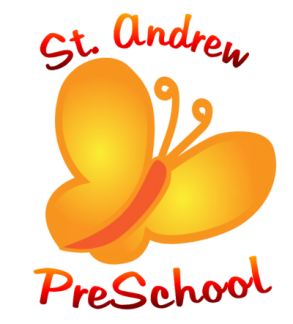 St. Andrew Preschool9203 S. University, Highlands Ranch, CO  80126 (303)794-0510                                2017/2018 Registration Packet for New Children					Male	FemaleChild’s Name		Date of Birth	Parent/Guardian’s Name		Home Phone		Cell Phone	Street Address		City		Zip                                  Email Address		Referred by?Are you a member of St. Andrew United Methodist Church            □ Yes       □  NoAre you a constituent of St. Andrew United Methodist Church        □ Yes       □  No***Children must be 12 months old by July 30, 2017 and independently walking by August 14, 2017***Classes begin Monday August 14, 2017Please indicate your 1st and 2nd option.Hours 9:30 a.m. to 2:30 p.m.MONTHLY TUITION:  2 days = $288; 3 days = $420TODDLER OPTIONS 	                     		PRESCHOOL/PRE-K OPTIONSBirthdates 4/1/2015 – 7/15/2016	  	          	Birthdates – 5/1/12 – 3/31/2015____ Tuesday/Thursday      				____ Monday/Wednesday/Friday____ Wednesday/Friday				____ Tuesday/ThursdayJR-K - $470.00 per month				MOTHER’S DAY OUT - $125.00 per month(Chronologically eligible for Kindergarten)	*****Hours 9:30 – 12:00 *****____ Monday thru Thursday			Birthdates – 4/1/15 – 7/30/16							_____ Tuesday							_____ WednesdayIf your child is not placed in your 1st option would you like:
	___child to be placed in 2nd option class (if room)
	___child to be placed in 2nd option class (if room) and put on 1st option waitlist
	___child to be placed on 1st option waitlist only$100.00 Non-Refundable Registration must be attached to Registration Packet Preschool Registration & Tuition AgreementSt. Andrew Preschool exists as a Christian preschool program licensed by the State of Colorado.  St. Andrew Preschool provides a planned day for children to help them reach optimal growth in spiritual, social, emotional, cognitive and physical skills through developmentally age appropriate centers and activities.I agree to the following:To leave my child no earlier than 9:30 a.m. and to pick up no later than 2:30 p.m.  (A late fee will be charged for late pick up after 2:40 p.m.).To pay monthly tuition the first week of each month that Preschool is in session.  A $15.00 fee will be assessed on accounts not paid by the 10th of the month.  To attend the mandatory Parent Orientation (new families only).To read and abide by the rules and policies for St. Andrew Preschool contained in the Parent Handbook located on our website www.saintandrewpreschool.com.To pay the non-refundable registration/processing fee of $100.00 per child at time of registration.To pay August 2017 Tuition by May 01, 2017. August 2017 tuition is non-refundable after June 30, 2017.  YOU MUST GIVE WRITTEN NOTICE PRIOR TO JUNE 30, 2017 IF YOU WISH TO RECEIVE A REFUND. Tuition rates: 2 days=$288, 3 days=$420  monthly, JR-K - $470 monthlyMother’s Day Out - $125 monthlyTo pay May 2018 Tuition by July 15, 2017.  May 2018 tuition is non-refundable after February 15, 2018.  YOU MUST GIVE WRITTEN NOTICE PRIOR TO FEBRUARY 15, 2018 IF YOU WISH TO RECEIVE A REFUND.I understand that once I have enrolled in St. Andrew Preschool, I will give one month’s written notice to the Director prior to leaving the program.I understand that financial assistance forms are available upon request.Parent or Guardian Signature		DateSt. Andrew PreschoolProgram OptionsChildren must be 12 months old by July 30, 2017 AND independently walking by August 17, 2017Music Classes offered Tuesday through FridayBible Story offered once a weekSpanish offered weekly to the Hedgehogs, Eagles, Jackrabbits and OwlsMOTHER’S DAY OUT (One Day Option)April 2015 – July 2016TODDLERS (Two Day Option)Chipmunks - December 2015 – July 2016Hummingbird – April 2015 – November 2015Preschool/Pre-K (Two or Three Day Option) 
Black Bears: October 2014 – March 2015
Raccoons: April 2014 – September 2014
Hedgehogs: October 2013 – March 2014Pre-K: September 2013 and older 
(Eagles, Jackrabbits, Owls)

JR-K – chronologically eligible for Kindergarten

*Four/Five Day Option offered on a space available basis.  Check with Director for details.St. Andrew Preschool 2017 – 2018 CHILD INFORMATION RECORD(To be filled out by parent/guardian)Child InformationChild’s Last Name	Child’s First Name                                               Child’s Nickname (if used)Child’s Birth date                            	Gender			Child’s Home Language		Child’s Race/EthnicityChild Lives With	Is there a court-ordered custody arrangement for this child?   Yes     No  	(If yes, please provide a copy.)Family InformationParent or Guardian 1				Relationship to Child		               Email Address Home Address								City			State                  Zip CodeHome Phone	Work Phone	Cell PhoneOccupation								EmployerEmployer Address							City			State                 Zip CodeParent or Guardian 2				Relationship to Child		                 Email Address Home Address								City			State                  Zip CodeHome Phone	Work Phone	Cell PhoneOccupation								EmployerEmployer Address							City			State                 Zip CodeContact InformationLocal contact person (e.g. friend, neighbor or relative) if parent is unavailable:Please prioritize contacts in order of who should be called first.**You must list at least one In State Emergency Contact other than parents/legal guardians**Name	Relation to Child             OK to Pick up?  Yes   No	Emergency Contact? Yes  NoPhone			Address				City			State		Zip CodeName	Relation to Child	OK to Pick up?   Yes  No	Emergency Contact?  Yes NoPhone			Address				City			State		Zip CodeName	Relation to Child	OK to Pick up?   Yes  No	Emergency Contact?  Yes NoPhone			Address				City			State		Zip CodeMedical Contact InformationChild’s Physician				Practice Name				PhonePhysician’s Address				City					State		Zip CodeParent or Guardian Signature		DateSt. Andrew Preschool9203 S. University, Highlands Ranch, CO  80126 (303)794-05102017/2018 Permission FormChild’s NameI give permission for my child to watch a maximum of 30 minutes of age appropriate video in their classrooms on special occasions.	InitialsI give my permission for my child to sleep on the floor on a 2” mat.	InitialI agree to have my child examined by a physician annually (every 6 months for ages 3 and under) and return medical information to the preschool office for their files. InitialsI give my permission to be listed in the St. Andrew Preschool Directory:  		 Yes      		No	If yes phone number(s) for directory 				I give my permission to include my email(s) in the St. Andrew Preschool Directory:		 Yes		 No	If yes, email address for directory 	I give my permission for my child to be photographed and/or videotaped while in a classroom setting for potential website or classroom use (no names will be attached)		Initials for classroom 		Initials for websiteI agree to comply with the program rules which are established and periodically amended by St. Andrew for the Preschool.  I give permission to have my child receive emergency medical treatment as deemed necessary by the personnel at St. Andrew Preschool.  I understand that while constant supervision of my child is provided by the staff of St. Andrew Preschool, there is inherent risk of injury to my child from activities in the classroom, on the playground and in the building facilities of St. Andrew.  I accept this risk and on behalf of myself and my spouse, if applicable, my child, and his/her and our heirs and legal representative, waive and release St. Andrew from any and all claims (excluding only willful misconduct) for injuries sustained by my child while in the preschool program, and waive and release any claim for consequential and exemplary damages.  I agree to indemnify and hold harmless St. Andrew and its agents and employees from any claim brought by or on behalf of my child, which is inconsistent with the above waiver and release.Parent or Guardian Signature		DateSt. Andrew Preschool9203 S. University, Highlands Ranch, CO  80126 (303)794-05102017/2018 Hospital ChoiceChild’s NamePlease indicate hospital of choice:	Sky Ridge Medical Center10101 Ridge Gate ParkwayLone Tree, CO 80124Phone: 720 225-1000  	Littleton Adventist Hospital7700 S. Broadway Littleton, CO 80122Phone: 720 225-1000	Children’s Hospital Colorado South Campus1811 Plaza Drive Highlands Ranch, CO 80129Phone: 720 777-1234  	Swedish Medical Center501 E. Hampden Avenue Englewood, CO 80113Phone: 303 788-5000	Other Hospital of choice (Please provide name, address and phone number)2017 – 2018 CHILD MEDICAL INFORMATION(To be filled out by parent/guardian)Child’s Name		Date of BirthSpecific health concerns:  		Allergies:     	 Yes       No    if yes, please specify: 		Restrictions: 	 Yes       No    if yes, please specify: 		Operations/Serious Illnesses:   Yes     No   if yes, please specify: 	List any behavior or other special considerations: 	Child’s Dental Contact InformationDentist Name or Practice _____________________________________  Phone #________________________________Health Insurance Coverage InformationAddress 		Health Insurance?       Yes        NoInsurance Company 		Phone 	Policy Number 		Group Number 	If this information changes during the school year, I agree to inform St. Andrew Children’s Learning Center of the changes.Parent/Guardian Signature		Date	 If you do not wish to provide full health insurance information, please initial here.Authorization for Access to Child Health InformationI, the parent/guardian of _______________________________ authorize the staff of St. Andrew Preschool to have access to my child’s health information as provided (General Health Appraisal form, Immunization records, Health Insurance Coverage Information, specific health care plans).  I understand that the records will be reviewed for completeness by office staff and the Preschool’s nurse consultant, and may be accessed other times through the school year on an individual, as needed basis.   I also authorize contact with my child’s physician via phone, fax or in writing as needed to continue medical care.  Records are considered confidential material.Parent/Guardian Signature		Date